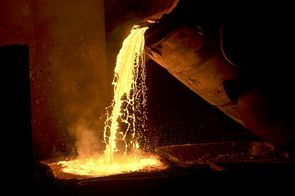 
Dans le fracas du monde, que jaillisse le souffle de la vie !Avec tous les vœux de l’association Paroles à venir pour un Noël étoilé et une année 2013 engagée dans ce fracas, parsemée d’étincelles de vie !
pour accéder au blog de Paroles à venir, cliquer sur le lien suivant:
http://parolesavenir.canalblog.com/